Ökumenischer Gottesdienst zur Ankunft der Pilgernden anlässlich der Klimakonferenz 2015 in Parisin der Kirche Les Billettes, 27. November, 15.00 Uhr Culte oecuménique à l'occasion du l'arrivée des pèlerins à Parislors de la COP21 -  climat 2015au temple Les Billettes, le 27 novembre à 15.00hLied/Chant	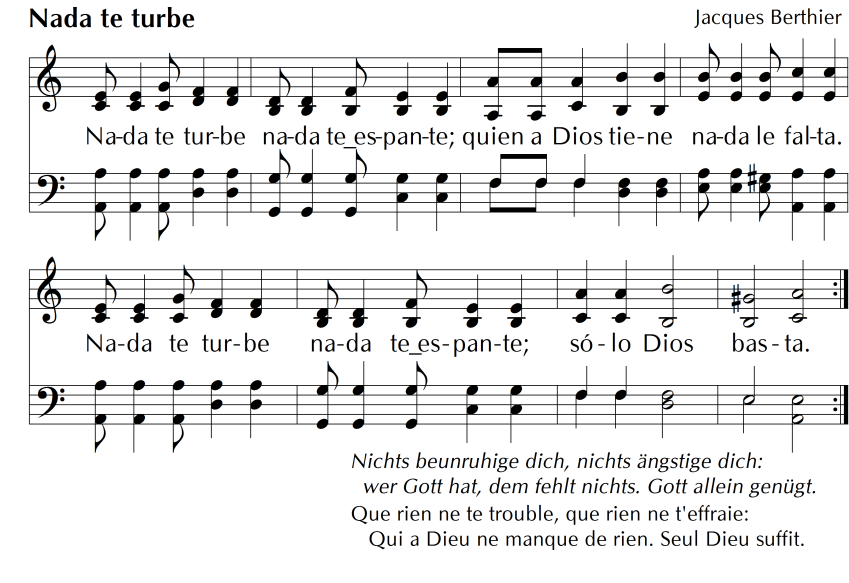 Eingangsprozession/Entrée en processionAu nom de Dieu		Im Namen Gottes,Père, Fils et Saint-Esprit	des Vater, des Sohnes und des Heiligen GeistesAmenGebet/PrièreGott, wir danken dir, für die Welt,die du uns zum Leben gegeben hast.Für die Natur, die uns umgibt, für die Möglichkeiten des Lebens, die uns gegeben sind.Für Kinder, die wir im Herzen tragen, für Freunde, die Licht in unser Dunkel bringen.Für alles, was deine gute Schöpferkraft bezeugt.Wir bitten dich: Schau hin auf deine leidende Weltund erbarme dich über deine Schöpfung.Gib den Hungrigen zu essen.Gib den Traurigen Trost.Du, der immer hofft, immer hinschaut, immer sorgt. Höre unser Gebet!Gib uns, Gott eine Vision für unsere Welt.Eine Welt, in der die Schwachenbeschützt werden, nicht ausgenutzt.Eine Welt, in der niemand hungrig ist oder arm.Eine Welt, in der die Ressourcen und Güter geteiltwerden, so dass jeder sie nutzen kann.Eine Welt, in der alle Nationen und Kulturen, Religionen und Rassen in Toleranz und gegenseitigem Respekt miteinander leben.Eine Welt, in der der Frieden auf Gerechtigkeit aufbaut und in der die Gerechtigkeit von der Liebe gelenkt wird.Gib uns Mut und Inspiration um diese Welt zu bauen,durch Jesus Christus, unseren Gott.Dieu, nous te remercions:Pour le monde que tu nous as donné pour que nous y vivions,Pour la nature qui nous entoure,Pour les possibilités de la vie que tu a ouvertes devant nous,Pour les enfants que nous portons dans nos cœurs,Pour les amis qui allument de la lumière dans nos ténèbres,Pour tout ce qui témoigne de la bonté de ta création.Dieu, nous te demandons :Tourne tes yeux vers le monde qui souffre et prends en pitié,donne à manger aux affamés,console ceux qui sont tristes.Toi qui espères toujours,qui regardes toujours,qui te soucies toujours:Ecoute notre prière.Donne-nous, o Dieu, une vision pour notre monde:La vision d’un monde dans lequel on protège les faibles au lieu de les exploiter,d’un monde dans lequel personne n’a faim n’y est pauvre,d’un monde dans lequel on partage les ressources et les produitspour que chacun puisse en profiter,d’un monde dans lequel toutes les nations et culture, religions et races vivent en paix dans un esprit de tolérance et de respect mutuel,d’un monde dans lequel la paix plonge ses racines dans la justice et dans lequel la justice est in formée par l’amour.Donne-nous le courage et l’inspiration de créer – avec Toi – ce monde, par Jésus Christ, notre Seigneur.AmenWillkommen/Accueil	Vorsitzender des Presbyteriums/Président du Conseil presbytéral			M. Jean-Luc EschemannPilgervoten/		2 en allemand/ 2 en françaisLied/Chant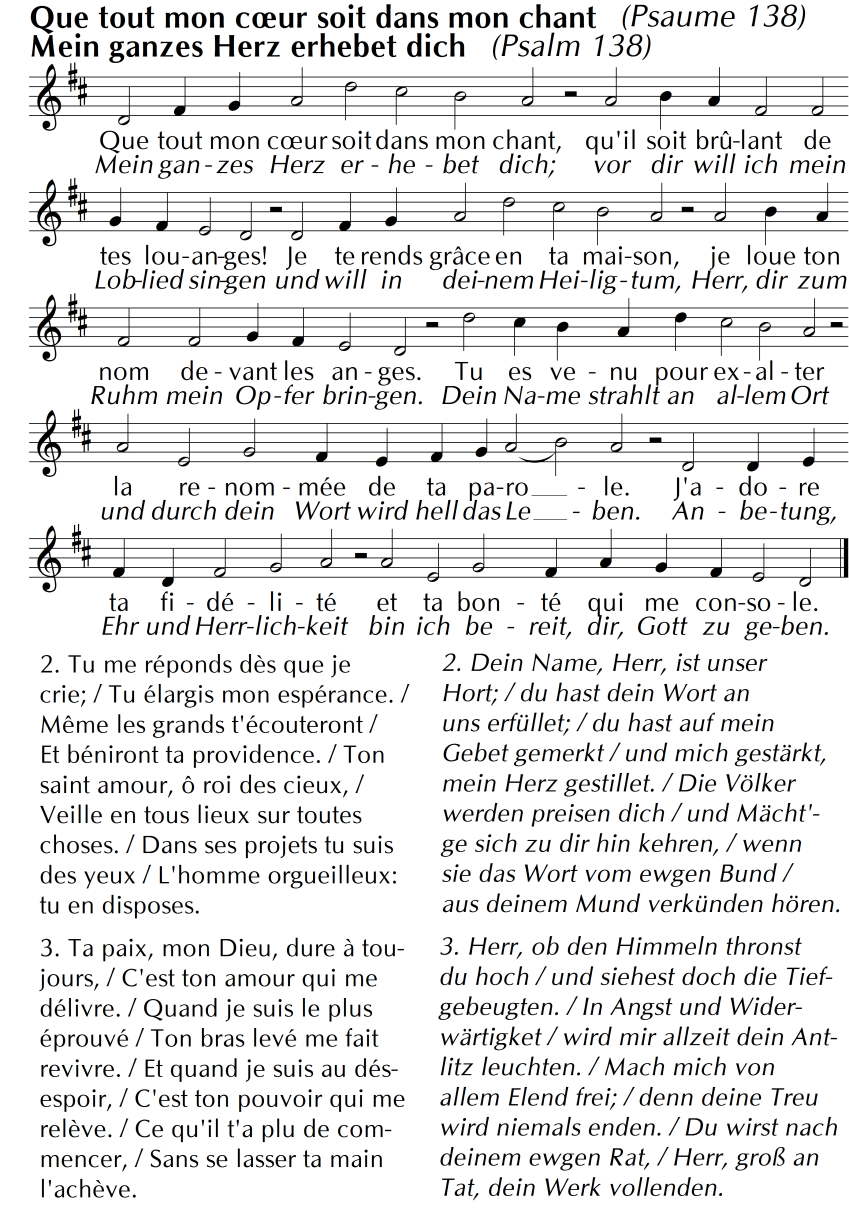 Bibellesung/Lecture bibliqueLied/Chant 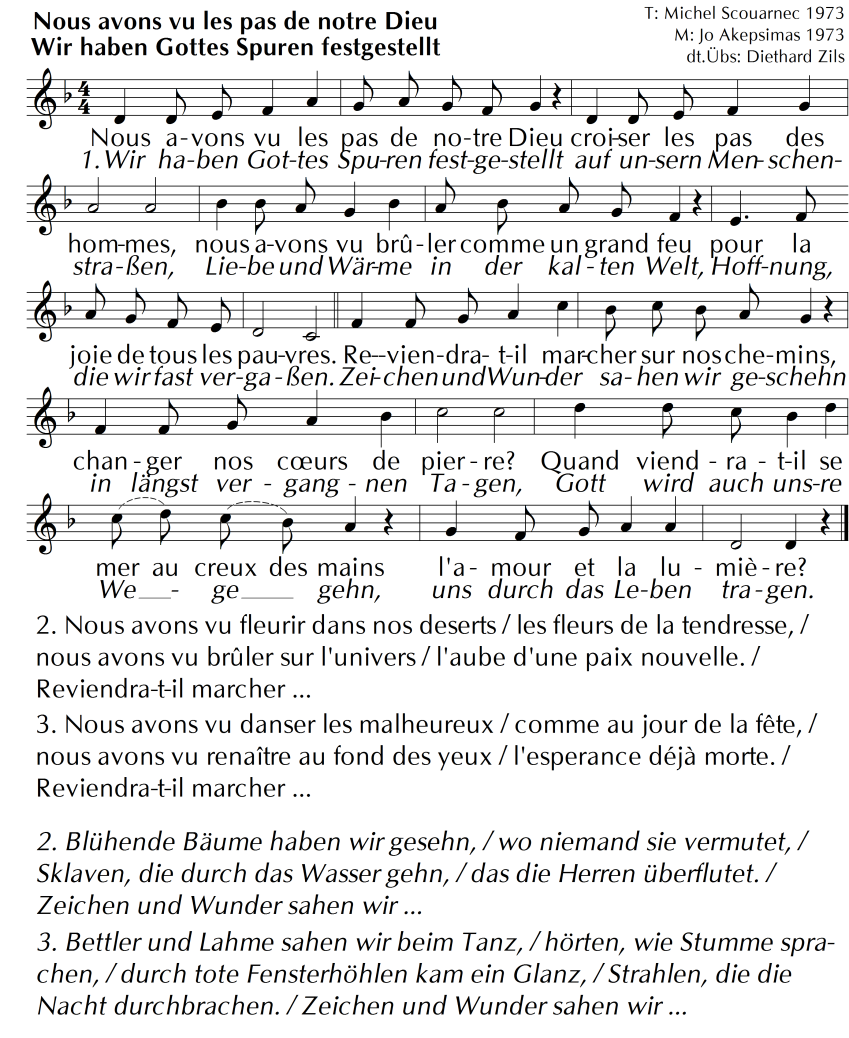 Predigt/Prédication		Präses der Evangelischen Kirche von Westfalen/Eglise évangélique de Westphalie 	Mme. Annette KurschusLichterprozession/Procession de la lumière Lied/Chant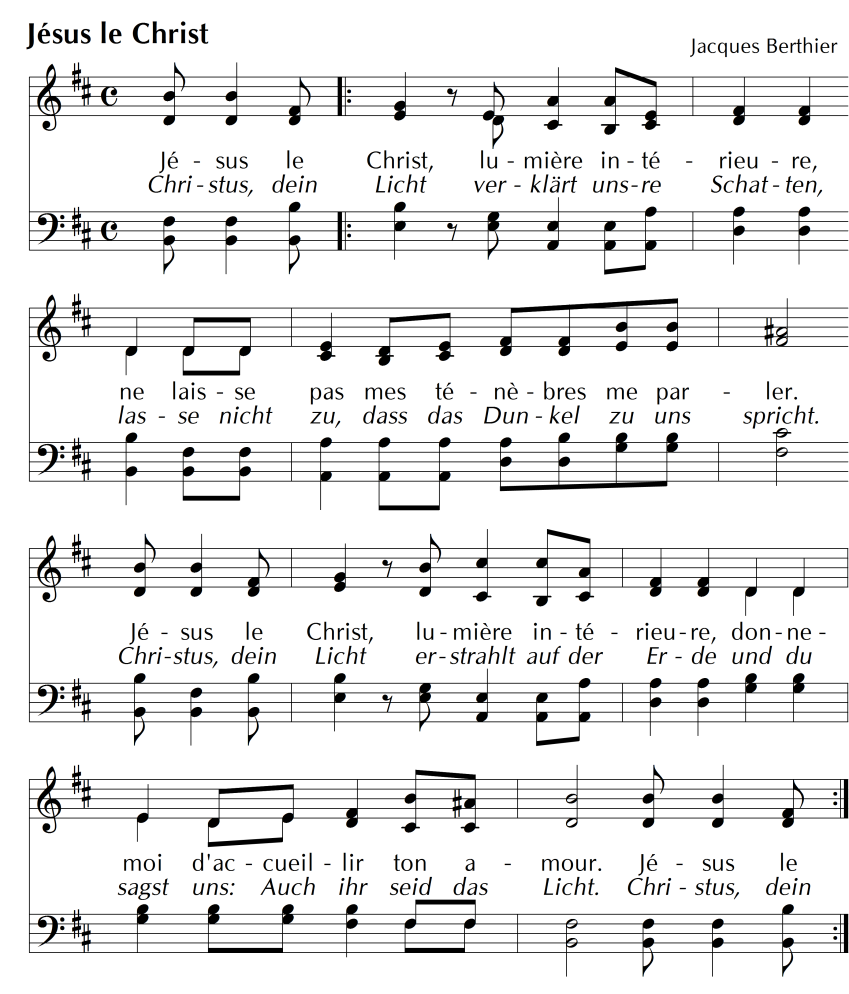 Bittgebet/ Prière d’engagementSchöpfer Gottsieh uns an, Pilgernde auf dem Weg zu deinem Königreich und Bürger und Bürgerinnen dieser Welt.Die Schöpfung leidet unter uns.Die Erde ist beschädigt.Jesus Christus mahnt uns zu Wachsamkeit und Einmischung.Lied/Chant	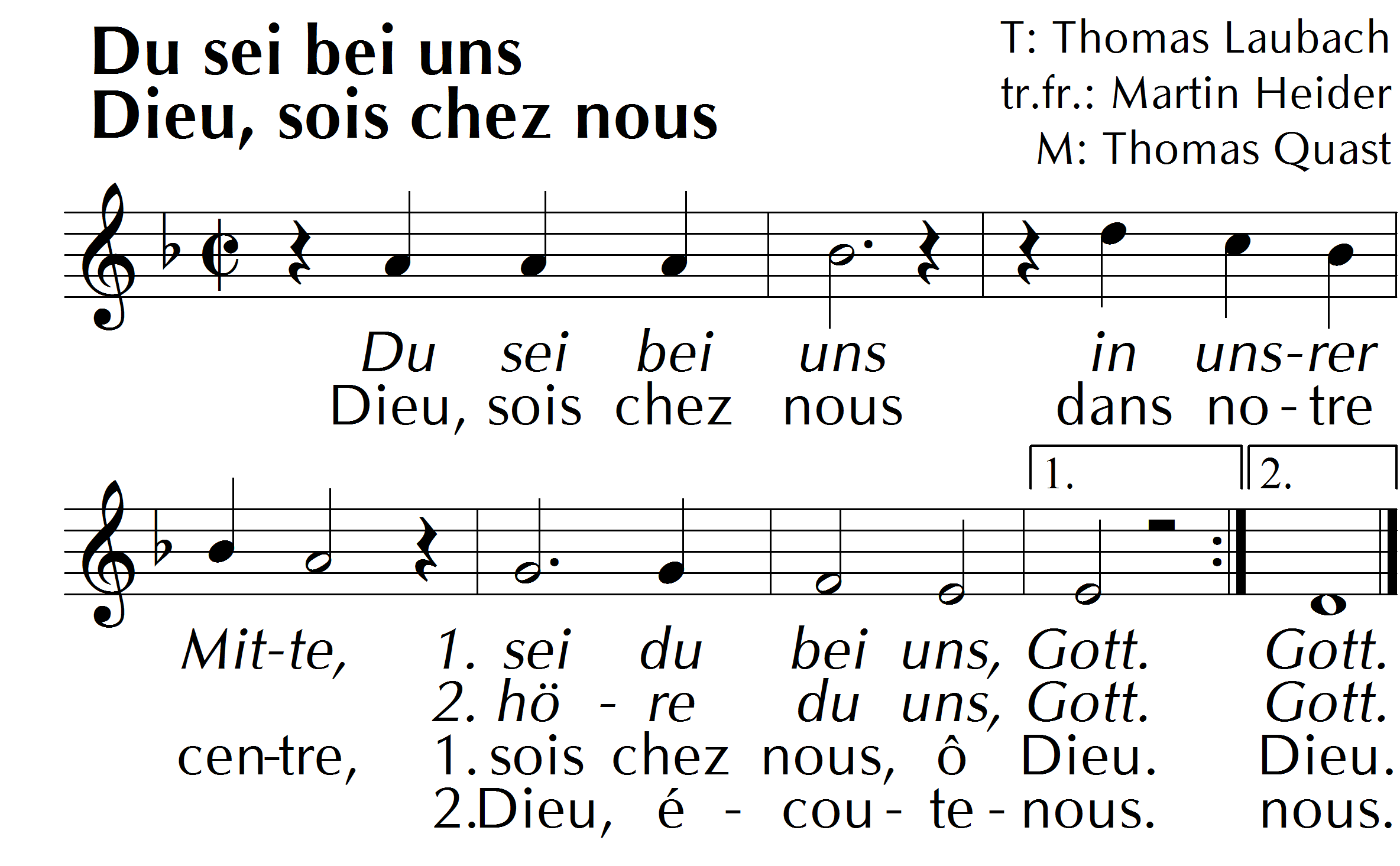 Gott der Gerechtigkeit und des Friedenssieh uns an, Pilgernde auf dem Weg zu deinem Königreich und Bürger und Bürgerinnen dieser Welt.Unser gemeinsames Haus ist schwer beschädigt.Die Ärmsten der Armen sind ausgeschlossen.Jesus Christus mahnt uns zu Solidarität und zu gerechtem Teilen.Lied/Chant	Du sei bei uns/Dieu, sois chez nousGott in Jesus Christus,sieh uns an, Pilgernde auf dem Weg zu deinem Königreich und Bürger und Bürgerinnen dieser Welt.Vor dir verpflichten wir uns, konkrete Maßnahmen zu ergreifen und unsere Gewohnheiten zu ändern.Jesus Christus mahnt uns zur Umkehr.Lied/Chant	Du sei bei uns/ Dieu, sois chez nousPrière d’engagement Dieu créateur Nous voici pèlerins vers ton Royaume et citoyens du monde La création souffre à cause de nous. La terre est dégradée. Jésus-Christ nous appelle à la vigilance et à l’engagement. Lied/Chant	Du sei bei uns/ Dieu, sois chez nousDieu de justice et de paix Nous voici pèlerins vers ton Royaume et citoyens du monde notre maison commune est abîmée Les plus pauvres sont exclus Jésus Christ nous appelle à la solidarité et au partage. Lied/Chant	Du sei bei uns/ Dieu, sois chez nousDieu de Jésus-Christ Nous voici pèlerins vers ton Royaume et citoyens du monde Devant toi nous nous engageons à poser des actes concrets à changer nos pratiques Jésus Christ nous appelle à la conversion.Lied/Chant	Du sei bei uns/ Dieu, sois chez nousStille/ Silence Vaterunser / Notre Père  (von jedem Einzelnen in der Muttersprache gesprochen dit par chacun et chacune dans sa langue habituelle) Segen/ BénédictionLied/Chant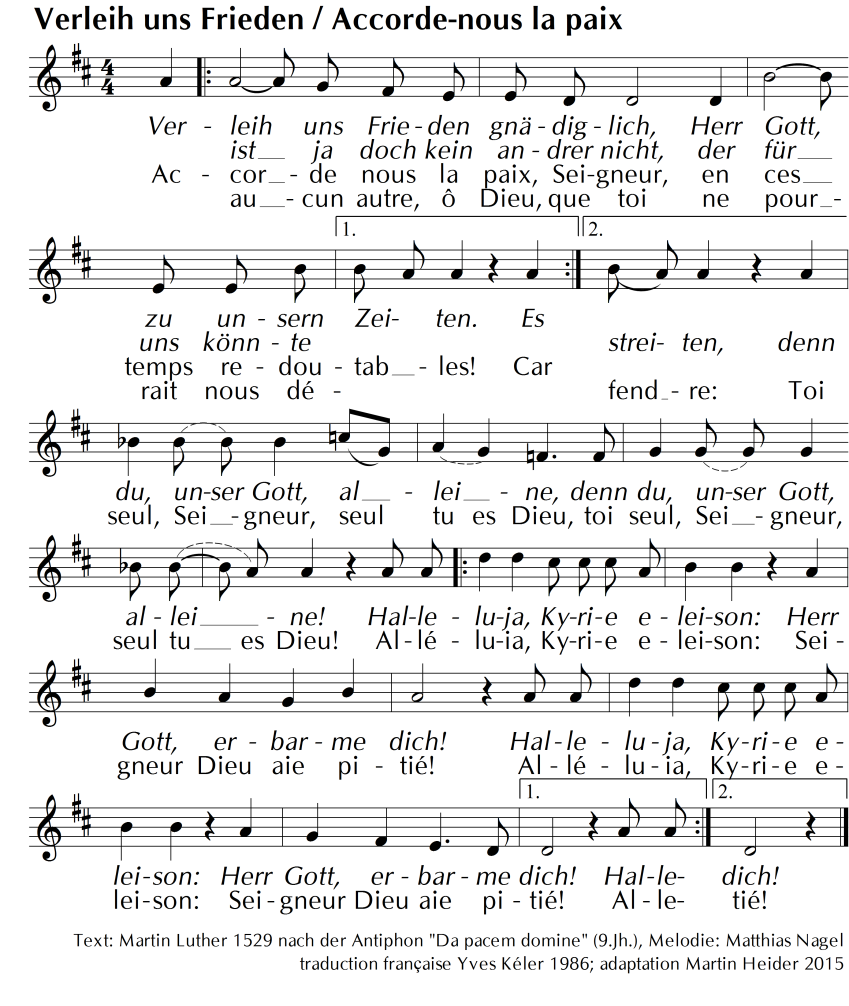 